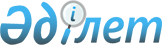 О снятии ограничительных мероприятийРешение акима Калининского сельского округа района Беимбета Майлина Костанайской области от 9 декабря 2020 года № 7. Зарегистрировано Департаментом юстиции Костанайской области 11 декабря 2020 года № 9629
      В соответствии со статьей 35 Закона Республики Казахстан от 23 января 2001 года "О местном государственном управлении и самоуправлении в Республике Казахстан", подпунктом 8) статьи 10-1 Закона Республики Казахстан от 10 июля 2002 года "О ветеринарии", на основании представления главного государственного ветеринарно-санитарного инспектора государственного учреждения "Территориальная инспекция района Беимбета Майлина Комитета ветеринарного контроля и надзора Министерства сельского хозяйства Республики Казахстан" от 28 октября 2020 года № 01-20/628 аким Калининского сельского округа РЕШИЛ:
      1. Снять ограничительные мероприятия, установленные в связи с возникновением болезни бруцеллез крупного рогатого скота на территории товарищества с ограниченной ответственностью "Викторовское", расположенное в селе Береговое Калининского сельского округа района Беимбета Майлина Костанайской области.
      2. Признать утратившим силу решение акима Калининского сельского округа "Об установлении ограничительных мероприятий" от 16 сентября 2020 года № 4 (опубликовано 17 сентября 2020 года в Эталонном контрольном банке нормативных правовых актов Республики Казахстан, зарегистрировано в Реестре государственной регистрации нормативных правовых актов за № 9455).
      3. Государственному учреждению "Аппарат акима Калининского сельского округа" в установленном законодательством Республики Казахстан порядке обеспечить:
      1) государственную регистрацию настоящего решения в территориальном органе юстиции;
      2) размещение настоящего решения на интернет-ресурсе акимата района Беимбета Майлина после его официального опубликования.
      4. Контроль за исполнением настоящего решения оставляю за собой.
      5. Настоящее решение вводится в действие по истечении десяти календарных дней после дня его первого официального опубликования.
					© 2012. РГП на ПХВ «Институт законодательства и правовой информации Республики Казахстан» Министерства юстиции Республики Казахстан
				
      Аким Калининского сельского округа 

А. Испулова
